Alternative Aufgaben: KlimamodelleHier eine Auswahl von möglichen Varianten zur Erarbeitung des Themas. Diese variieren in ihrem Abstraktions- und Anforderungsniveau und können so auch auf verschiedene Altersstufen angewendet werden. Eine Kombination der Varianten ist auch denkbar.Alternative 1Schaut euch das Video vom Science-Slam an: www.youtube.com/watch?v=D347BBDITNw [Stand: 28.02.2018, 08.00 Uhr]Notiert euch, welche Bereiche/Teile zu einem Klimamodell gehören.Wozu braucht man Klimamodelle?Was macht Klimamodelle so schwierig?Alternative 2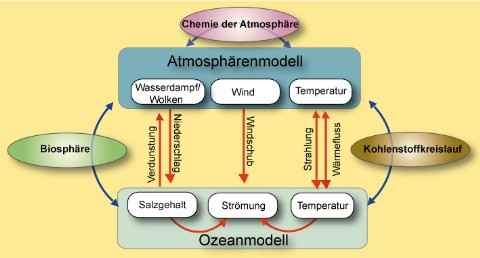 Quelle: Klima-Wiki, HH-BildungsserverBetrachte das gegebene Klimamodell.Welche Bereiche umfasst das Modell?Beschreibe die durch Pfeile dargestellten Wechselwirkungen im Modell.Alternative 3Erarbeite dir das Thema Klimamodelle, mithilfe des Klima-Wiki auf dem Hamburger Bildungsserver: www.wiki.bildungsserver.de/klimawandel/index.php/Klimamodelle.